Adequação Tecnológica do SIGEP ao eSocial JTVersão 0.4Outubro/2017Sumário1.IDENTIFICAÇÃO DO PROJETO	42.DEMANDANTE DO PROJETO	43.HISTÓRICO DE REVISÕES	44.RELAÇÃO COM OUTROS PROJETOS	45.DATA DA REALIZAÇÃO DO KICKOFF	46.OBJETIVO DO PROJETO	47.PREMISSAS E RESTRIÇÕES	57.1.Premissas	57.2.Restrições	58.ESCOPO DO PROJETO	58.1.Declaração do Escopo	58.2.Não Escopo	58.3.Estrutura Analítica do Projeto (EAP)	68.4.Dicionário da EAP	79.PLANO DO CRONOGRAMA	79.1.Cronograma de Marcos e Pesos do Projeto	79.2.Cronograma do Projeto	810.PLANO DA QUALIDADE DO PRODUTO	811.PLANO DE RECURSOS HUMANOS	911.1.Papéis e Responsabilidades	911.2.Equipe do Projeto	1012.GERENCIAMENTO DE CUSTOS DO PROJETO	101.1.Custos - Ciclo de vida do projeto	101.2.Custos – Pós- projeto	1113. PLANO de CONTINUIDADE da SOLUÇÃO	111.1.Sustentação e Suporte	111.2.Estratégia de Implantação	1114.PLANO DE AQUISIÇÃO	1114.1.Unidades Contratantes	1114.2.Contratos	1115.PLANO DE COMUNICAÇÃO	1116.PLANO DE ENGAJAMENTO DAS PARTES INTERESSADAS	1317.PLANO DE RISCOS E QUESTÕES	1318.GLOSSÁRIO	1419.REFERÊNCIAS A OUTROS DOCUMENTOS	1420.ACEITE DO PLANO DE GERENCIAMENTO DO PROJETO	14IDENTIFICAÇÃO DO PROJETODEMANDANTE DO PROJETOHISTÓRICO DE REVISÕESRELAÇÃO COM OUTROS PROJETOSDATA DA REALIZAÇÃO DO KICKOFF01/08/2016OBJETIVO DO PROJETOAdequar tecnologicamente o SIGEP para comportar o registro das informações necessárias ao eSocial de modo que seja viabilizado a envio dos dados aos Órgãos fiscalizadores conforme decreto presidencial nº 8373/2014.Automatizar a coleta de informações provenientes de uma camada intermediária gerencial (“staging”) para alimentar o eSocial, garantido qualidade, fidedignidade e tempestividade dos registros encaminhados aos órgãos fiscalizadores, simplificando o cumprimento das obrigações e a revisão dos processos de trabalho internos.PREMISSAS E RESTRIÇÕESPremissasP1: Os Tribunais envolvidos no projeto deverão ter o SIGEP implementado e em perfeito funcionamento.P2: O projeto passará por reavaliação e replanejamento sempre que necessário.P3: O cronograma de implantação do SIGEP será compatível com os prazos legais estabelecidos pelo eSocial, considerando o prazo necessário à estabilidade do sistema e ao saneamento dos dados.P4: P5:O extrator dos dados estará disponível para uso durante a fase de testes.P6: Os Tribunais que farão uso da solução disponibilizarão recursos necessários ao cumprimento das etapas do projeto a que estão envolvidos.P7: Haverá recurso financeiro suficiente para as despesas decorrentes dos treinamentos previstos no projeto.RestriçõesR1: Prazo: conforme Resolução nº 2/2016 do Comitê Diretivo do eSocial, este sistema deve estar implantado e em funcionamento em todos os Órgãos da Administração Pública até 01/07/2018, sendo que os eventos relacionados à saúde e segurança do trabalhador deverão ser lançados até janeiro de 2019.R2: as despesas referentes à condução do projeto estão sujeitas à disponibilidade orçamentária.ESCOPO DO PROJETODeclaração do EscopoAdaptação do SIGEP para viabilização do preenchimento das informações relativas ao eSocial, bem como a ferramenta para extração e transmissão de dados, esta última uma pareceria TST/TRT2ª Região.Não EscopoIdentificação dos campos com informações obrigatórias ao eSocial de cada Tribunal.Atividades relativas à validação cadastral individualizada dos Tribunais.Redesenho dos processos de trabalho de cada Tribunal para se adequar ao eSocial.Observância dos prazos obrigatórios de envio das informações ao eSocial.Saneamento do cadastro dos dados de cada Regional e inserção de novos dados.Estrutura Analítica do Projeto (EAP)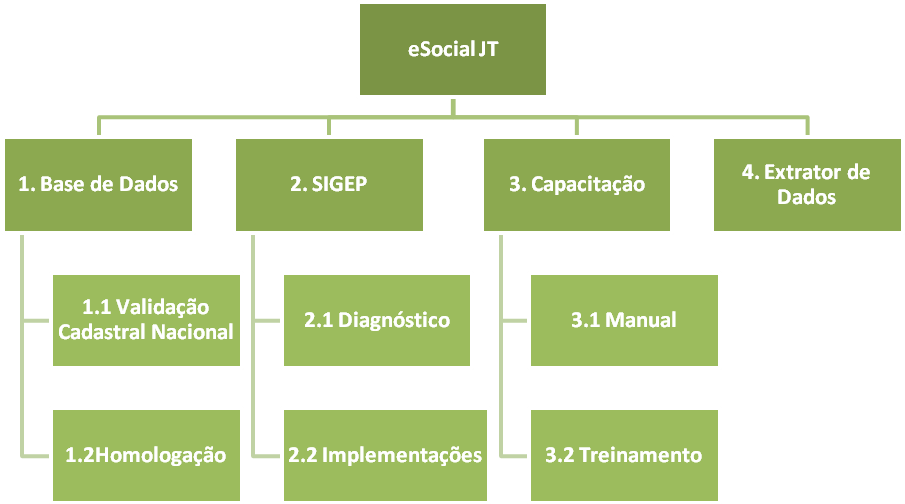 Dicionário da EAPPLANO DO CRONOGRAMACronograma de Marcos e Pesos do ProjetoCronograma do ProjetoPLANO DA QUALIDADE DO PRODUTOPLANO DE RECURSOS HUMANOSPapéis e ResponsabilidadesEquipe do ProjetoGERENCIAMENTO DE CUSTOS DO PROJETOO projeto não necessita de investimentos e não há custos diretos vinculados a sua execução.A marcação desse campo elimina a necessidade de preencher as seções 9.1, 9.2 e 9.3, ficando as partes cientes de que qualquer necessidade de aplicação de recursos financeiros no futuro caracterizará mudança no projeto, sendo preciso oficializá-la por meio do relatório de Requisição de Mudança – RDS, a ser submetido para análise e aprovação.Custos - Ciclo de vida do projetoCustos – Pós- projeto PLANO de CONTINUIDADE da SOLUÇÃONão se aplica ao projeto.Sustentação e SuporteEm planejamento considerando o andamento das definições relacionadas ao modelo de governança do Programa.Estratégia de ImplantaçãoO plano de implantação é vinculado ao cronograma do eSocial definido pelo Comitê Nacional do eSocial.Em razão das funcionalidades previstas para o projeto serem incorporadas aos outros módulos, o cronograma de implantação segue a definição dos próprios módulos.PLANO DE AQUISIÇÃONão há aquisição prevista.Unidades ContratantesContratosPLANO DE COMUNICAÇÃOPLANO DE ENGAJAMENTO DAS PARTES INTERESSADASPLANO DE RISCOS E QUESTÕESTabela de identificação e plano de resposta aos riscos:GLOSSÁRIOCGSIGEP: Comitê Gestor do Sistema de Gestão de Pessoas da Justiça do Trabalho – SIGEPJT: Justiça do TrabalhoREFERÊNCIAS A OUTROS DOCUMENTOSPGPs do Programa SIGEPPGP SIGEOACEITE DO PLANO DE GERENCIAMENTO DO PROJETOTodas as páginas devem ser rubricadas.Nome do Projeto:eSocial JTCódigo:Gerente do Projeto:Rômulo Broges AraújoTelefone:(11) 3150-2271E-mail:romulo.araujo@trtsp.jus.brromulo.araujo@trtsp.jus.brromulo.araujo@trtsp.jus.brUnidade Administrativa:CSJTCSJTCSJTÁrea Demandante:Conselho Superior da Justiça do TrabalhoTelefone:Nome do Demandante:Márcia Lovane SottTelefone:(61) 3043-4335E-Mail Demandante:csjt@csjt.jus.brcsjt@csjt.jus.brcsjt@csjt.jus.brPatrocinador Demandante:Comitê Gestor Nacional do SIGEP - cgSIGEPComitê Gestor Nacional do SIGEP - cgSIGEPComitê Gestor Nacional do SIGEP - cgSIGEPDataVersãoDescriçãoAutor03/10/20160.1Versão inicialMaria Inês Ebert Gatti17/05/20170.2Revisão da versão inicialOswaldo José Leme10/07/20170.3Revisão da versão anteriorRômulo Borges Araújo19/10/20170.4Adequação ao novo modelo de PGPRômulo Borges AraújoId.ProjetoObservações1Módulo Principal SIGEPObtenção das informações para transmissão ao eSocialTratamento do resultado do processamento das informações enviadas2Módulo FolhaWEBObtenção das informações para transmissão ao eSocialTratamento do resultado do processamento das informações enviadas3Módulo de SaúdeObtenção das informações para transmissão ao eSocialTratamento do resultado do processamento das informações enviadas4Módulo de AutoatendimentoObtenção das informações para transmissão ao eSocialTratamento do resultado do processamento das informações enviadasId.Pacote de trabalhoDescrição1.Base de Dados1.1Validação Cadastral NacionalEnvio inicial das informações brutas (CPF, NIS, Nome, DN) dos magistrados, e servidores ativos e inativos, e estagiários de todos os TRTs ao eSocial.1.2HomologaçãoHomologação dos eventos do eSocial no ambiente do SERPRO2.Adequação tecnológicaSistema Informatizado de Gestão de Pessoas (escopo de projeto relacionado).2.1DiagnósticoAnálise dos eventos do eSocial aplicáveis à JT para verificação das necessidades de adaptação do SIGEP:  S-1000, S-1005, S-1010, S-1020, S-1030, S-1035, S-1040, S-1050, S-1060, S-1070, S-2100, S-1200, S-1202, S-1207, S-1210, S-1298, S-1299, S-2200, S-2205, S-2206, S-2210, S-2220, S-2230, S-2240, S-2241, S-2298, S-2299, S-2300, S-2306, S-2399, S-2400, S-3000, S-4000, S-5001, S-5002, S-5011, S-50122.2ImplementaçõesCriação dos campos necessários identificados no Diagnóstico (item 2.1)3.Capacitação3.1TreinamentoProcesso de aprendizado para orientação de conhecimentos e habilidades para trabalhar com os eventos do eSocial.4.Extrator de DadosFerramenta para busca e transmissão das informações do SIGEP e outros sistemas nacionais administrativos da JT aderentes ao eSocial. ( parceria TST e TRT2ª região)4.1Integração Módulo Principal do SIGEPDesenvolver arquitetura de extração de dados do SIGEP para a camada intermediária gerencial (“staging”)4.2Módulo GerencialDesenvolver arquitetura de extração de dados da camada gerencial (“staging”) para envio ao eSocialFase
EAPNome da FasePesoPercentual Concluído da FasePercentual Concluído do Projeto1Base de Dados10100%10%2SIGEP3550%17,5%3Capacitação2010%2%4Extrator de Dados3520%7%Total36,5%NOME DA TAREFADURAÇÃOINÍCIOFIMBase de DadosBase de DadosBase de DadosBase de DadosSinalizar aos Tribunais a necessidade da realização da validação cadastral5 dias05/08/201710/08/2017Realizar testes no ambiente do SERPRO quanto aos eventos S1000, S1030, S1035, S1040, S1050 e S21003 dias02/05/201705/05/2017Adequação tecnológicaAdequação tecnológicaAdequação tecnológicaAdequação tecnológicaConstruir tabelas de eventos do eSocial para identificar necessidade de criação de campos correlatos ao SIGEP234 dias09/01/201730/11/2017Enviar tabelas de eventos do eSocial para análise pelos Regionais174 dias03/04/201730/11/2017Definir tabelas com a correlação entre as rubricas do eSocial e as rubricas do SIGEP, com a participação dos Diretores de Folha de Pagamento109 dias03/04/201731/08/2017Encaminhar necessidades identificadas pelos Regionais para a SETIC TRT 2ª Região109 dias03/07/201730/11/2017Implementar alterações no SIGEP122 dias11/07/201719/12/2017CapacitaçãoCapacitaçãoCapacitaçãoCapacitaçãoRealizar capacitação nacional da área de negócio, ciclo de palestras eSocial e estudos de tabelas, em cada Regional e no CSJT435 dias01/08/201631/03/2018Extrator de DadosExtrator de DadosExtrator de DadosExtrator de DadosDesenvolver arquitetura de extração de dados do SIGEP para a camada intermediária gerencial (“staging”)109 dias03/07/201730/11/2017Desenvolver arquitetura de extração de dados camada gerencial (“staging”) para envio ao eSocial109 dias03/07/201730/11/2017Cód.EAPEntregaCritérios de aceitação1.Base de Dados1.1Validação Cadastral NacionalReceber confirmação oficial dos Tribunais1.2HomologaçãoParticipação em evento do SERPRO2.Adequação Tecnológica2.1DiagnósticoMapeamento de todas as exigências do eSocial2.2ImplementaçõesSIGEP aderente so eSocial3.Capacitação3.1ManualDocumento validado pelo CGSIGEP3.2TreinamentoMaterial e evento validado pelo CGSIGEP4.Extrator de DadosFerramenta homologada para extrair dados do SIGEP, e outros sistemas nacionais da JTPapelResponsabilidadePatrocinador do ProjetoAcompanhar o andamento do Projeto.Apoiar na obtenção dos recursos necessários para a viabilização do Projeto.Fornecer apoio político ao Projeto.Gerente do ProgramaElaborar o planejamento das atividades do programa.Entregar relatórios de status do projeto.Apoiar tecnicamente as reuniões presenciais do cgSIGEP.Responsabilizar-se pela realização das atividades da equipe do programa.Reportar situações de risco ao programa, bem como sua evolução e seus resultados.Gerente do ProjetoElaborar o planejamento das atividades do projeto.Entregar relatórios de status do projeto.Responsabilizar-se pela realização das atividades da equipe do projeto.Reportar situações de risco ao projeto, bem como sua evolução e seus resultados para o gerente do programa.Analista de RequisitosRealizar a especificação dos requisitos de negócio.Realizar a validação dos requisitos de negócio.Documentar requisitos de negócio.Viabilizar a homologação do sistema junto à área de negócio.Realizar a especificação das manutenções evolutivas e adaptativas dos sistemas.Analista de QualidadeVerificar a incidência de defeitos e não conformidades dos sistemas.Garantir a qualidade dos sistemas desenvolvidos.Garantir a aderência aos conceitos de segurança e acessibilidade.Definir os protocolos de testes dos softwares.Definir os processos de qualidade de software.ArquitetoDefinir e controlar componentes de software que garantam a interoperabilidade e a integração dos sistemas.DesenvolvedorDesenvolver sistemas computacionais para atender as demandas do TRT2.Realizar projetos de desenvolvimento de sistemas;Apoiar a homologação das soluções de software;Realizar a produção de manuais, roteiros ou tutoriais das soluções.Representante do NegócioValidar e relacionar demandas de correção e evolução.Selecionar e priorizar as demandas que deverão ser estimadas e desenvolvidas.Apoiar a especificação dos requisitos funcionais.Homologar as novas versões.Comitê Gestor do SIGEP (CGSIGEP)Acompanhar o andamento do Projeto.Avaliar e deliberar sobre solicitações de mudanças.Equipe de trabalhoExecutar as atividades.Informar ao gerente a conclusão de atividades, problemas e riscos a elas relacionados.NomePapelTelefoneE-mailBárbara Burgardt CasalettiCoordenadora do cgSIGEP(51) 3255-2192/2431barbara@trt4.jus.brRosa Amélia de Sousa CasadoMembro do CGSIGEP(61) 3043-3062rosa.casado@csjt.jus.brMárcio Vinícius Gimenes MilanGerente do Programa(11) 3250-2363marcio.milan@trtsp.jus.brRômulo Borges AraújoGerente do Projeto(11) 3150-2271romulo.araujo@trtsp.jus.brJoarez DallagoMembro do CGSIGEP(85) 99921-6100joarez@trt7.jus.brJosé Railton Silva RêgoMembro do CGSIGEP(61) 99908-0545railton.rego@tst.jus.brGilberto Atman Picardi FariaMembro do CGSIGEP(31) 3238-7960gilberap@trt3.jus.brOswaldo José Costa da Silva LemeDesenvolvedor de T.I. e Membro do CGSIGEP (11) 3150-2076oswaldo.leme@trtsp.jus.brVanessa MirandaMembro do CGSIGEP(48) 3216-4063
vanessa.miranda@trt12.jus.brRômulo Borges AraújoMembro do CGSIGEP e Gerente do Projeto(11) 3150-2271romulo.araujo@trtsp.jus.brArthur Knebel FachinettoEquipe de desenvolvimento do TSTarthur.fachinetto@tst.jus.brRodrigo Cardoso VieiraEquipe de desenvolvimento do TSTrodrigo.vieira@tst.jus.brHerbert ParenteLíder técnicoherbert.parente@tst.jus.brCódigo EAPDescrição da atividade/aquisiçãoCusto estimado (R$)Custo Realizado(R$)FonteDescrição da atividade/aquisiçãoJustificativaCusto anual estimado (R$)FonteUnidade de Contratação:Telefone:Nome do Responsável:Responsável pelo processo de contrataçãoTelefone:E-Mail do Responsável:Observações:Nº do PAEmpresaProdutoData da EntregaResponsávelContatox.y<Nome da empresa 1><Nome do Produto 1>dd/mm/aaaaNome do Responsável na EmpresaTelefone ouE-Mailz.w<Nome da empresa N><Nome do produto N>dd/mm/aaaaNome do Responsável na EmpresaTelefone ouE-MailIDO QueQuemComoQuandoPorquêResponsável1Relatório de status do projetoGerente do Programa/Partes interessadasE-mailQuinzenalComunicar o andamento do projetoGerente do Projeto2Termo de Entrega de faseGerente do programaE-mail (utilizando template)Após conclusão de cada pacote de trabalhoSinalizar a conclusão de uma etapa do projetoGerente de Projeto3Comunicações a respeito das atividades a serem desempenhadas pelos TribunaisGestão de pessoas dos TribunaisE-mailNo momento em que a interação for prevista em cronogramaGarantir o envolvimento dos Tribunais e manter o cronograma conforme planejado.Gerente do Projeto4Ata de reuniãoParticipantes da reuniãoE-mailA cada reuniãoPara registro e evidências de decisõesGerente do Projeto5Plano de Gerenciamento do ProjetoTodas as partes interessadasE-mailNa criação e a cada atualizaçãoEstabelecer as diretrizes para condução do projetoGerente do Projeto6Solicitações de mudançaGerente do ProjetoE-mailQuando identificada uma necessidade de alteração de escopoPermitir que a alteração proposta seja avaliada e, se aprovada, estabeleça um novo planejamentoEquipe de desenvolvimento9Lições aprendidasEquipe de projetoE-mailA cada lição identificada e ao final do projetoPermitir que a experiência adquirida no projeto possa ser compartilhadaEquipe de desenvolvimentoNível do EngajamentoDescriçãoLideraEngajado em garantir o sucesso do projetoApoiadorApoia o projetoNeutroTem conhecimento sobre o projeto, porém, está neutro.DesinformadoNão tem informação sobre o projeto, por isso, não tem posição formadaResistenteSe tiver oportunidade, prejudicará o andamento do projetoParte InteressadaEngajamento AtualEngajamento DesejadoEstratégias para obter mais suporte ou reduzir resistência.Avaliação do ImpactoDiretores Gerais de Administração e Diretores de TI dos Tribunais envolvidosNeutroApoiadorPromover ações que os sensibilize quanto a obrigatoriedade e os impactos do eSocial em seus respectivos TribunaisFortalecimento do patrocínio do projetoMárcio Vinícius Gimenes Milan(Gerente do Programa SIGEP)ApoiadorApoiadorManter a transparência sobre o andamento do desenvolvimento do projeto.Fortalecimento da continuidade do projeto.Comitê Nacional do SIGEP /Administração do CSJTApoiadorApoiador- Manter a transparência sobre o andamento do desenvolvimento do projetoFortalecimento da continuidade do projeto.ProbabilidadeProbabilidadeImpacto(Efeito que o risco exerce sobre o projeto)Impacto(Efeito que o risco exerce sobre o projeto)Grau de RiscoGrau de RiscoÍndiceProbabilidade de OcorrênciaÍndiceImpactoÍndiceDescrição1Improvável1Muito baixo1 a 2Muito Baixo - Impacto mínimo no projeto2Pouco provável2Baixo3 a 5Baixo - Impacto no projeto3Provável3Médio6 a 10Médio - Impacto no projeto4Muito provável4Alto12 a 16Alto - Impacto no projeto5Quase Certo5Muito alto20 a 25Muito Alto - Comprometimento no projetoNºEtapa do ProjetoRisco EncontradoProba-bilidadeImpactoGrau do RiscoAção de ContingênciaResponsável pela ação de contingência1ImplantaçõesNão implantação do SIGEP pelos Tribunais25MédioSensibilizar a alta administração dos Tribunais em relação à obrigação  legal e dos prazos do projeto.Gerente de Projeto e Gerente do Programa2A qualquer momentoO sistema eSocial pode sofrer alterações ou atualizações53AltoManter comunicação constante com o comitê nacional do eSocial para tentar antecipar ações no sentido de minimizar impactos.Gerente de ProjetoNomeÁreaDataAssinaturaComitê Gestor Nacional do SIGEP – cgSIGEP